Informasjon- og samtykkeskjema: Sentralstyret OM UNGDOM OG FRITIDUngdom og Fritid – Landsforeningen for fritidsklubber og ungdomshus er en medlems- og interesseorganisasjon for 650 kommunale og kommunalt støttede fritidsklubber, ungdomshus og andre åpne møteplasser for ungdom i Norge.Vi jobber for at alle barn og unge skal oppleve en relevant og trygg fritidsklubb, der medvirkning gir økt kompetanse, engasjement, og tilhørighet til nærmiljøet. Ungdom og Fritid skal fremme interessene til brukere, ansatte og frivillige i kommunale og kommunalt støttede fritidsklubber for ungdom i Norge.Organisasjonen og alle ungdomsarrangementer i organisasjonens regi er rus- og alkoholfrie.OM SENTRALSTYRETSentralstyret er de som styrer organisasjonen og blant annet sørger for at alle de tingene som står i strategidokumentene blir fulgt opp. Sentralstyret består av ni representanter og fire vararepresentanter. Halvparten av Ungdom og Fritids sentralstyre er ungdom. Sentralstyret har møter ca. 6 ganger i året. Sentralstyret er arbeidsgiver for de ansatte i sekretariatet.OvernattingsturerStyremøtene legges som regel til helg og inkluderer overnattinger. Ungdom og Fritid ordner overnatting og alle måltider underveis. Sentralstyret bor hovedsakelig på dobbeltrom, men voksne og ungdomsrepresentanter i styret plasseres ikke sammen og vi deler inn etter kjønn. Generalsekretær André Ruud (48 31 52 87) og styreleder Trine Ottosen (40 47 18 48) er til stede under hele oppholdet med sentralstyret.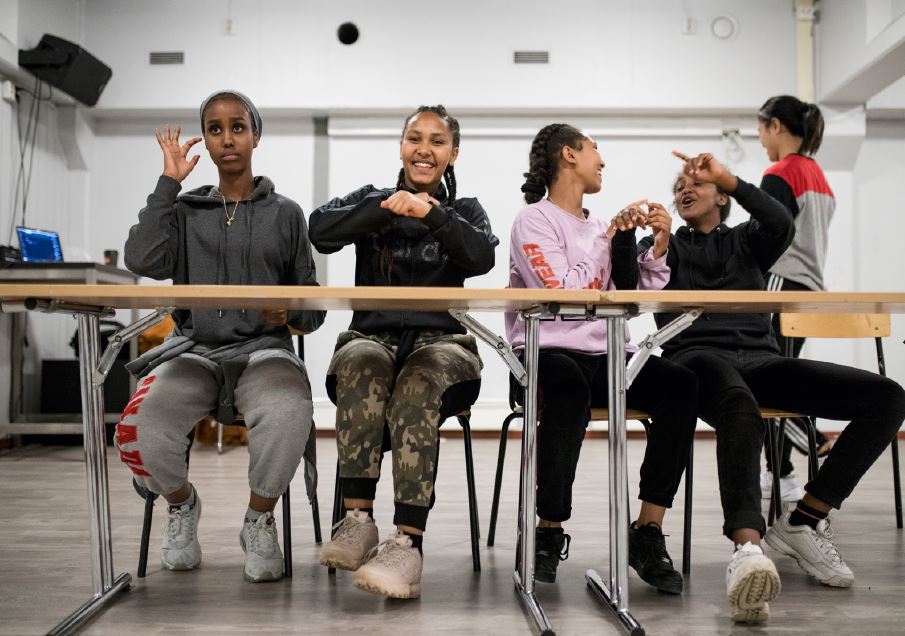 FOR DELTAKERE UNDER 18 ÅRFor deltagere under 18 år, ber vi om at foresatte signerer på at man er gjort kjent med dette skrivet og at deltakelse på møter og turer i regi av Ungdom og Fritid som en del av sentralstyreverv er greit. VIKTIG: Deltakerne har ikke reiseforsikring gjennom Ungdom og Fritid, og bør ordne dette selv i forkant av diverse turer.Jeg er gjort kjent med dette skrivet og gir min tillatelse til at _______________________________ (navn på ungdom) kan delta på kommende møter og turer i regi av Ungdom og Fritid i perioden 2023-2025._______________________________________
Underskrift foresattIkke nøl med å ta kontakt hvis det skulle være noen spørsmål! Mvh.Benedicte SundliOrganisasjonskonsulentMobil: +47 489 15 532 
Epost: benedicte@ungdomogfritid.no KONTAKTINFORMASJON TIL FORESATT(E)KONTAKTINFORMASJON TIL FORESATT(E)KONTAKTINFORMASJON TIL FORESATT(E)KONTAKTINFORMASJON TIL FORESATT(E)FORESATT/FORELDERFORESATT/FORELDERFORESATT/FORELDERFORESATT/FORELDERFornavnEtternavnE-postTelefonFullstendig adresseFORESATT/FORELDER (VED FLERE FORESATTE)FORESATT/FORELDER (VED FLERE FORESATTE)FORESATT/FORELDER (VED FLERE FORESATTE)FORESATT/FORELDER (VED FLERE FORESATTE)FornavnEtternavnE-postTelefonFullstendig adresse